«Прокуратура разъясняет»«Новые полномочия судебных приставов»Федеральным законом от 30.10.2017 № 309-ФЗ внесены изменения в статьи 27.2 и 27.3 КоАП РФС 10.11.2017, при выявлении административного правонарушения, предусмотренного статьей 5.35.1 КоАП РФ "Неуплата средств на содержание детей или нетрудоспособных родителей", должностные лица ФССП России будут осуществлять административное задержание и доставление в служебное помещение суда или органа внутренних дел (полиции) лиц, в отношении которых ведется производство по делам об административных правонарушениях, связанных с неуплатой алиментов.Ранее должностные лица ФССП России не имели права применять в отношении должников по исполнительным документам о взыскании задолженности по алиментам такие меры обеспечения производства по делу об административном правонарушении, как доставление и административное задержание, и обращались за содействием к должностным лицам органов внутренних дел (полиции).Вместе с тем задержки по данной категории дел об административных правонарушениях создают препятствия к возможному применению в отношении злостных должников по алиментам мер уголовного принуждения, поскольку к уголовной ответственности за совершение соответствующего преступления может быть привлечено только лицо, ранее привлеченное к административной ответственности за уклонение от уплаты алиментов и не уплачивающее алименты в период, когда оно считается подвергнутым административному наказанию.Прокурор Сургутского района	                                   			           А.В. Горобченко   А.М. Лисняк, тел. 21-99-98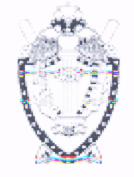 ПРОКУРАТУРА СУРГУТСКОГО РАЙОНАХанты-Мансийского автономного округа - Югры